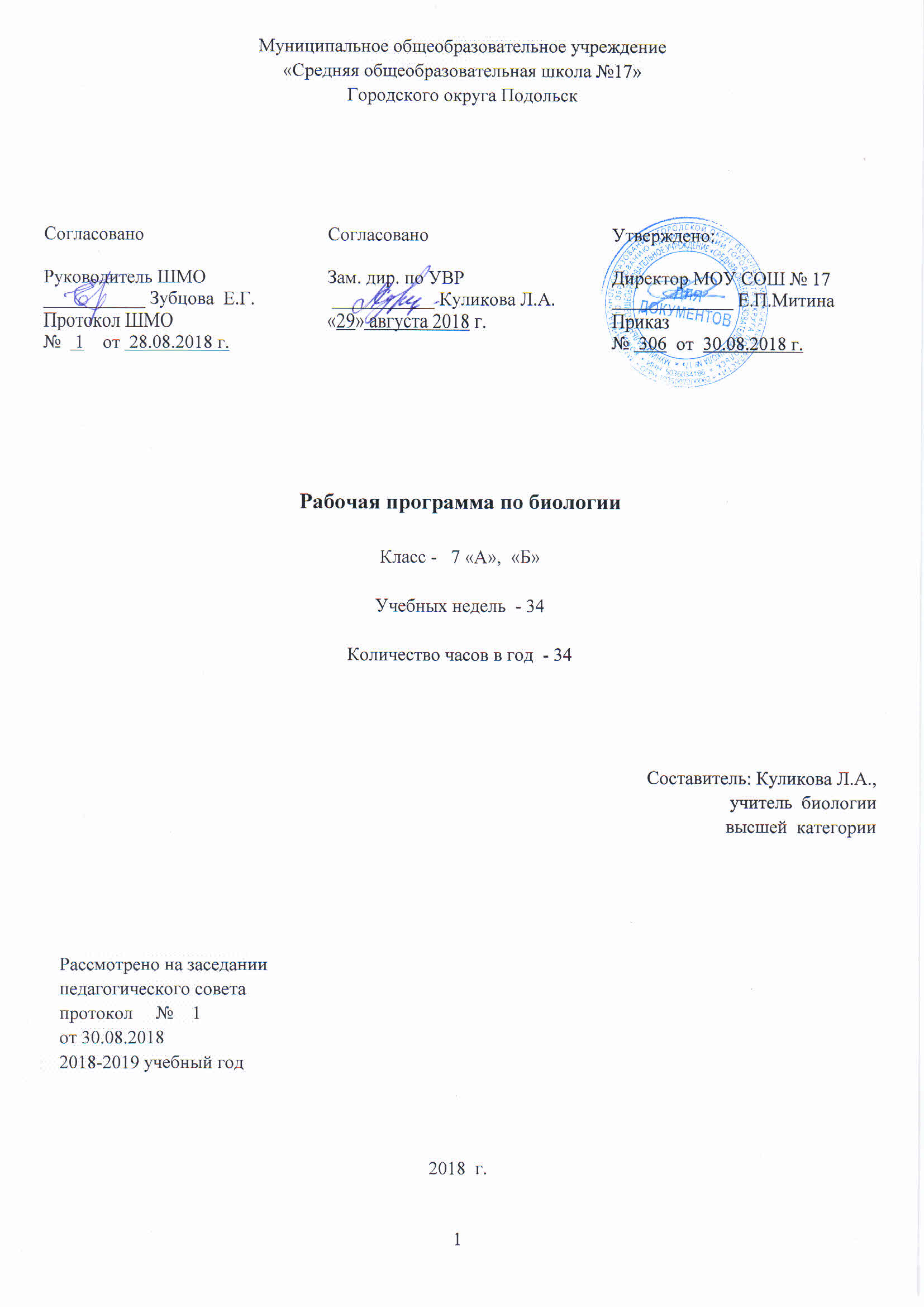 АннотацияРабочая программа по учебному курсу «Биология. Животные» 7  класс составлена на основе:-  Федерального Закона от 29.12.2012 г. № 273-Ф3 "Об образовании в Российской Федерации";-  Федерального государственного образовательного стандарта основного общего образования;- примерной программы основного общего образования по биологии - программы основного общего образования по биологии для 7 класса «Животные» авторов В.В. Пасечника, В.В.Латюшина, В.М.Пакуловой (Программы для общеобразовательных учреждений. Биология. 5-11 классы. М., «Дрофа», 2015 г), полностью отражающей содержание Примерной программы с дополнениями, не превышающими требования к уровню подготовки обучающихся;	- Федерального перечня учебников; - базисного учебного плана. Для реализации программы используется учебник В.В. Латюшин, В.А.Шапкин. Биология. Животные. 7 класс; Рекомендовано Министерством образования и науки РФ; М., «Дрофа», 2017.Планируемые результаты обученияличностные:- осознание единства и целостности окружающего мира, возможности его познания и объяснения на основе достижений науки;- сформированность познавательных интересов и мотивов, направленных на изучение живой природы; интеллектуальных умений (доказывать, строить рассуждения, анализировать, сравнивать, делать выводы и др.); эстетического восприятия живых объектов;- осознание потребности и готовности к самообразованию, в том числе и в рамках самостоятельной деятельности вне школы;- знание основных принципов и правил отношения к живой природе, основ здорового образа жизни и здоровьесберегающих технологий;- оценка жизненных ситуаций с точки зрения безопасного образа жизни и сохранения здоровья;- формирование экологического мышления: умение оценивать свою деятельность и поступки других людей с точки зрения сохранения окружающей среды — гаранта жизни и благополучия людей на Земле.	Метапредметными результатами изучения курса является формирование у обучающихся универсальных учебных действий (УУД).	Познавательные УУД:- умения работать с разными источниками информации, анализировать и оценивать информацию преобразовывать ее из одной формы в другую;- умения составлять тезисы, различные виды планов (простых, сложных и т. п.), структурировать учебный материал, давать определения понятий;- умения проводить наблюдения, ставить элементарные эксперименты и объяснять полученные результаты;- умения сравнивать и классифицировать, самостоятельно выбирая критерии для указанных логических операций;- умение строить логические рассуждения, включающие установление причинно-следственных связей;- умения создавать схематические модели с выделением существенных характеристик объектов;- умения определять возможные источники необходимых сведений, производить поиск информации, анализировать и оценивать ее достоверность	Личностные УУД:- уважительное отношение к окружающим, умение соблюдать культуру поведения и терпимость при взаимодействии со взрослыми и сверстниками;- способность выбирать целевые и смысловые установки в своих действиях и поступках по отношению к живой природе, здоровью своему и окружающих;- осознание потребности в справедливом оценивании своей работы и работы окружающих;- умение применять полученные знания в практической деятельности;- умение эстетически воспринимать объекты природы;- определение жизненных ценностей, ориентация на понимание причин успехов и неудач в деятельности;- умение преодолевать трудности в процессе достижения намеченных целей.	Регулятивные УУД:- умение организовать свою учебную деятельность: определять цель работы, ставить задачи, планировать — определять последовательность действий и прогнозировать результаты работы;- умения самостоятельно выдвигать варианты решения поставленных задач, предвидеть конечные результаты работы, выбирать средства достижения цели;- умения работать по плану, сверять свои действия с целью и при необходимости исправлять ошибки самостоятельно;- владение основами самоконтроля и самооценки принятия решений и осуществления осознанного выбора в учебной и познавательной деятельности.	Коммуникативные УУД:- умения слушать и вступать в диалог, участвовать в коллективном обсуждении проблем;- умения интегрироваться и строить продуктивное взаимодействие со сверстниками и взрослыми;- умения адекватно использовать речевые средства для дискуссии и аргументации своей позиции, сравнивать разные точки зрения, аргументировать свою точку зрения, отстаивать свою позицию.СОДЕРЖАНИЕ КУРСА «БИОЛОГИЯ. Животные. 7 КЛАСС»7 класс  (34часа, 1 час в неделю)Введение (1 часа)Общие сведения о животном мире. История развития зоологии. Методы изучения животных. Наука зоология и ее структура. Сходство и различия животных и растений. Систематика животных.Раздел 1. Простейшие (2 часа)Простейшие: многообразие, среда и места обитания; образ жизни и поведение; биологические и экологические особенности; значение в природе и жизни человека; колониальные организмы.ДемонстрацияЖивые инфузории. Микропрепараты простейших.Раздел 2. Многоклеточные животные (18 часа)Беспозвоночные животные.Тип Губки: многообразие, среда обитания, образ жизни; биологические и экологические особенности; значение в природе и жизни человека.Тип Кишечнополостные: многообразие, среда обитания, образ жизни; биологические и экологические особенности; значение в природе и жизни человека; исчезающие, редкие и охраняемые виды.Демонстрация Микропрепарат пресноводной гидры. Образцы коралла.. Видеофильм.Типы Плоские, Круглые, Кольчатые черви: многообразие, среда и места обитания; образ жизни и поведение; биологические и экологические особенности; значение в природе и жизни человека.Тип Моллюски: многообразие, среда обитания, образ жизни и поведение; биологические и экологические особенности; значение в природе и жизни человека.Демонстрация Многообразие моллюсков и их раковин.Тип Иглокожие: многообразие, среда обитания, образ жизни и поведение; биологические и экологические особенности; значение в природе и жизни человека.ДемонстрацияМорские звезды и другие иглокожие. Видеофильм.Тип Членистоногие. Класс Ракообразные: многообразие; среда обитания, образ жизни и поведение; биологические и экологические особенности; значение в природе и жизни человека.Класс Паукообразные: многообразие, среда обитания, образ жизни и поведение; биологические и экологические особенности; значение в природе и жизни человека.Класс Насекомые: многообразие, среда обитания, образ жизни и поведение; биологические и экологические особенности; значение в природе и жизни человека. Тип ХордовыеПозвоночные животные. Надкласс Рыбы: многообразие (круглоротые, хрящевые, костные); среда обитания, образ жизни, поведение; биологические и экологические особенности; значение в природе и жизни человека; исчезающие, редкие и охраняемые виды.Класс Земноводные: многообразие; среда обитания, образ жизни и поведение; биологические и экологические особенности; значение в природе и жизни человека; исчезающие, редкие и охраняемые виды.Класс Пресмыкающиеся: многообразие; среда обитания, образ жизни и поведение; биологические и экологические особенности; значение в природе и жизни человека; исчезающие, редкие и охраняемые виды.Класс Птицы: многообразие; среда обитания, образ жизни и поведение; биологические и экологические особенности; значение в природе и жизни человека; исчезающие, редкие и охраняемые виды.Класс Млекопитающие: важнейшие представители отрядов; среда обитания, образ жизни и поведение; биологические и экологические особенности; значение в природе и жизни человека; исчезающие, редкие и охраняемые видыДемонстрацияВидеофильм.Раздел 3. Эволюция строения и функций органов и их систем у животных (7 часов)Покровы тела. Опорно-двигательная система и способы передвижения. Полости тела. Органы дыхания и газообмен. Органы пищеварения. Обмен веществ и превращение энергии. Кровеносная система. Кровь. Органы выделения.Органы чувств, нервная система, инстинкт, рефлекс. Регуляция деятельности организма.Демонстрация Влажные препараты, скелеты, модели и муляжи.Раздел 4. Развитие и закономерности размещения животных на Земле (1час)Доказательства эволюции: сравнительно-анатомические, эмбриологические, палеонтологические. Ч. Дарвин о причинах эволюции животного мира. Усложнение строения животных и разнообразие видов как результат эволюции. Ареалы обитания. Миграции. Закономерности размещения животных.Демонстрация Палеонтологические доказательства эволюции.Раздел 5. Биоценозы (2 часа)Естественные и искусственные биоценозы (водоем, луг, степь, тундра, лес, населенный пункт). Факторы среды и их влияние на биоценозы. Цепи питания, поток энергии. Взаимосвязь компонентов биоценоза и их приспособленность друг к другу.ЭкскурсииИзучение взаимосвязи животных с другими компонентами биоценоза. Фенологические наблюдения за весенними явлениями в жизни животных.Раздел 6. Животный мир и хозяйственная деятельность человека (1 час)Влияние деятельности человека на животных. Промысел животных.Одомашнивание. Разведение, основы содержания и селекции сельскохозяйственных животных.Охрана животного мира: законы, система мониторинга, охраняемые территории. Красная книга. Рациональное использование животных.Распределение учебных часов по разделам программыУчебно-тематический планКалендарно-тематическое планирование1четверть2 четверть3 четверть№Тема разделаКол–во часовИз нихИз них34Контрольные работыДругие виды работ Введение11 Простейшие 21  л.р.2Многоклеточные животные 1827 л.р.3Эволюция строения и функций органов и их систем у животных 716л.р.4Развитие и закономерности размещения животных на Земле 315Биоценозы 2зкс.6Животный мир и хозяйственная деятельность человека 1Часов в неделювсегоИзнихИзнихКонтрольных работДругие виды работ1 четверть862 четверть8123 четверть10154 четверть811ГОД34314№ урока в курсе№ урока в темеТема урокаДомашнее заданиеСрокиСроки№ урока в курсе№ урока в темеТема урокаДомашнее задание7а,б классы7а,б классы№ урока в курсе№ урока в темеТема урокаДомашнее заданиепо программекоррекцияВведение – 1 часВведение – 1 часВведение – 1 часВведение – 1 часВведение – 1 часВведение – 1 час1.1.ИОТ 001, 010, 011.  История развития зоологии. Современная зоология§§ 1-203-07.09Раздел 1.Многообразие животных – 18 часовРаздел 1.Многообразие животных – 18 часовРаздел 1.Многообразие животных – 18 часовРаздел 1.Многообразие животных – 18 часовРаздел 1.Многообразие животных – 18 часовРаздел 1.Многообразие животных – 18 часовГлава 1. Простейшие – 1 часГлава 1. Простейшие – 1 часГлава 1. Простейшие – 1 часГлава 1. Простейшие – 1 часГлава 1. Простейшие – 1 часГлава 1. Простейшие – 1 час2.1.ИОТ 010, 011. Многообразие простейших. Л.р. 1. Знакомство с многообразием водных простейших§§ 3-410-14.09Глава 2. Многоклеточные животные – 16 часовГлава 2. Многоклеточные животные – 16 часовГлава 2. Многоклеточные животные – 16 часовГлава 2. Многоклеточные животные – 16 часовГлава 2. Многоклеточные животные – 16 часовГлава 2. Многоклеточные животные – 16 часовБеспозвоночные – 7 часовБеспозвоночные – 7 часовБеспозвоночные – 7 часовБеспозвоночные – 7 часовБеспозвоночные – 7 часовБеспозвоночные – 7 часов3.1.Тип Губки. Тип Кишечнополостные§§ 5-6 17-21.094.2.ИОТ 010, 011. Тип Плоские черви. Тип Круглые черви. Л.р. 2. Знакомство с многообразием круглых червей§§ 7-824-28.095.3.ИОТ 010, 011. Тип Кольчатые черви. Л.р. 3. Внешнее строение дождевого червя§§ 9-1001.10-05.106.4.ИОТ 010, 011. Тип Моллюски. Тип иглокожие.Л.р. 4. Строение раковин моллюсков§§ 11-1308-12.107.5.ИОТ 010, 011. Тип Членистоногие. Классы Ракообразные, Паукообразные. Л.р. 5. Знакомство с ракообразными§ 14 15-19.108.6.ИОТ 010, 011. Класс насекомые. Л.р. 6. Изучение представителей отрядов насекомых§§ 15-19 22-26.10№ урока в курсе№ урока в темеТема урокаДомашнее заданиеСрокиСроки№ урока в курсе№ урока в темеТема урокаДомашнее заданиепо программекоррекция9.1.ИОТ 001, 010, 011.  Тип Хордовые§ 2005-09.11Позвоночные – 9 часов (6ч во второй четверти + 3ч в третьей четверти)Позвоночные – 9 часов (6ч во второй четверти + 3ч в третьей четверти)Позвоночные – 9 часов (6ч во второй четверти + 3ч в третьей четверти)Позвоночные – 9 часов (6ч во второй четверти + 3ч в третьей четверти)Позвоночные – 9 часов (6ч во второй четверти + 3ч в третьей четверти)Позвоночные – 9 часов (6ч во второй четверти + 3ч в третьей четверти)10.1.ИОТ 010, 011. Классы Рыб. Л.р. 7. Внешнее строение и передвижение рыб§ 2112-16.1111.2.Класс Хрящевые рыбы. Класс костные рыбы§§ 22- 2319-23.1112.3.Класс Земноводные или Амфибии§ 2426-30.1113.4.Класс Пресмыкающиеся или Рептилии.§§ 25- 2603-07.1214.5.ИОТ 010, 011. Класс Птицы. Л.р. 8. Изучение внешнего строения птиц§§ 27- 3010-14.1215.6.К.р. 1. Тип Хордовые. Классы Рыб, Земноводных, Пресмыкающихся, ПтицП.20-3017-21.1216Анализ  Контрольной работы П.20-3024-28.12№ урока в курсе№ урока в темеТема урокаДомашнее заданиеСрокиСроки№ урока в курсе№ урока в темеТема урокаДомашнее заданиепо программекоррекцияПозвоночные – 9 часов (6ч во второй четверти + 3ч в третьей четверти)Позвоночные – 9 часов (6ч во второй четверти + 3ч в третьей четверти)Позвоночные – 9 часов (6ч во второй четверти + 3ч в третьей четверти)Позвоночные – 9 часов (6ч во второй четверти + 3ч в третьей четверти)Позвоночные – 9 часов (6ч во второй четверти + 3ч в третьей четверти)Позвоночные – 9 часов (6ч во второй четверти + 3ч в третьей четверти)17.7.ИОТ 010, 011. Класс Млекопитающие, или Звери. Отряды: Однопроходные, Сумчатые, Насекомоядные § 3114-18.0118.8.Отряды млекопитающих: Грызуны, Зайцеобразные, Китообразные, Ластоногие,  Хоботные, Хищные§§ 32-3321-25.0119.9.Отряды млекопитающих: Парнокопытные, Непарнокопытные, Приматы,§§ 34-3528.-01.02Раздел 2. Строение, индивидуальное развитие, эволюция  – 7 часовРаздел 2. Строение, индивидуальное развитие, эволюция  – 7 часовРаздел 2. Строение, индивидуальное развитие, эволюция  – 7 часовРаздел 2. Строение, индивидуальное развитие, эволюция  – 7 часовРаздел 2. Строение, индивидуальное развитие, эволюция  – 7 часовРаздел 2. Строение, индивидуальное развитие, эволюция  – 7 часовГлава 3. Эволюция строения и функций органов и их систем - 7 часовГлава 3. Эволюция строения и функций органов и их систем - 7 часовГлава 3. Эволюция строения и функций органов и их систем - 7 часовГлава 3. Эволюция строения и функций органов и их систем - 7 часовГлава 3. Эволюция строения и функций органов и их систем - 7 часовГлава 3. Эволюция строения и функций органов и их систем - 7 часов20.1.ИОТ 010, 011. Покровы тела. Л.р. 9. Изучение особенностей покровов тела§ 3604  -08.0221.2.ИОТ 010, 011. Опорно-двигательная система. Способы передвижения животных. Полости тела. Л.р. 10. Изучение способов передвижения животных§§ 37-3811-15.0222.3.ИОТ 010, 011. Органы дыхания и газообмена. Л.р. 11. Изучение способов дыхания животных§ 3918-22.0223.4.Органы пищеварения. Обмен веществ и превращение энергии. Кровеносная система. Кровь. Органы выделения§§ 40-4225-28.0224.5.ИОТ 010, 011. Нервная система. Рефлекс. Инстинкт.  Л.р. 12. Изучение ответной реакции животных на раздражения§ 4304-8.0325.6.ИОТ 010, 011. Органы чувств. Регуляция деятельности организма. Л.р. 13. Изучение органов чувств животных§ 4411-15.0326.7.К.р. 3. Эволюция строения и функций органов и их системПовторение п.36-4418.-22.03№ урока в курсе№ урока в темеТема урокаДомашнее заданиеСрокиСроки№ урока в курсе№ урока в темеТема урокаДомашнее заданиепо программекоррекцияГлава 3. Эволюция строения и функций органов и их систем - 7 часовГлава 3. Эволюция строения и функций органов и их систем - 7 часовГлава 3. Эволюция строения и функций органов и их систем - 7 часовГлава 3. Эволюция строения и функций органов и их систем - 7 часовГлава 3. Эволюция строения и функций органов и их систем - 7 часовГлава 3. Эволюция строения и функций органов и их систем - 7 часов27.8.ИОТ 001, 010, 011. Продление рода. Органы размножения. Способы размножения животных. Оплодотворение.§§ 45-4601. -05.0428.9.ИОТ 010, 011. Развитие животных с превращением и без превращения.Периодизация и продолжительность жизни животных.Л.р. 14. Опр1еделение возраста животных.§§ 47-4808-12.04Глава 4. Развитие и закономерности размещения животных на Земле – 2 часаГлава 4. Развитие и закономерности размещения животных на Земле – 2 часаГлава 4. Развитие и закономерности размещения животных на Земле – 2 часаГлава 4. Развитие и закономерности размещения животных на Земле – 2 часаГлава 4. Развитие и закономерности размещения животных на Земле – 2 часаГлава 4. Развитие и закономерности размещения животных на Земле – 2 часа29.1.Доказательства эволюции животных. Чарльз Дарвин о причинах эволюции животного мира.§§ 49-5015-19.0430.2.Усложнение строения животных. Многообразие видов как результат эволюции. Ареалы обитания. Миграции. Закономерности размещения животных§§ 51-5222-26.04Глава 5. Биоценозы – 4 часаГлава 5. Биоценозы – 4 часаГлава 5. Биоценозы – 4 часаГлава 5. Биоценозы – 4 часаГлава 5. Биоценозы – 4 часаГлава 5. Биоценозы – 4 часа32.1.Естественные и искусственные биоценозы. Факторы среды и их влияние на биоценозы§§ 53-5429.04-03.0533.2. Цепи питания. Поток энергии. Взаимосвязь компонентов биоценоза и их приспособленность друг к другу§§ 55-5606 -10.05Глава 6.  Животный мир и хозяйственная деятельность человека – 2 часаГлава 6.  Животный мир и хозяйственная деятельность человека – 2 часаГлава 6.  Животный мир и хозяйственная деятельность человека – 2 часаГлава 6.  Животный мир и хозяйственная деятельность человека – 2 часаГлава 6.  Животный мир и хозяйственная деятельность человека – 2 часаГлава 6.  Животный мир и хозяйственная деятельность человека – 2 часа33.1.Воздействие человека и его деятельности на животных. Одомашнивание животных. Законы России об охране животных. Система зоомониторинга. Охрана и рациональное использование животного мира§§ 57-6013-17.0534.2.К.р. 4. Развитие и закономерности размещения животных на Земле. Биоценозы.  Животный мир и хозяйственная деятельность человекаЛетние задания20-24.05